Kent  Archery  Associationwww.archerykent.org.uk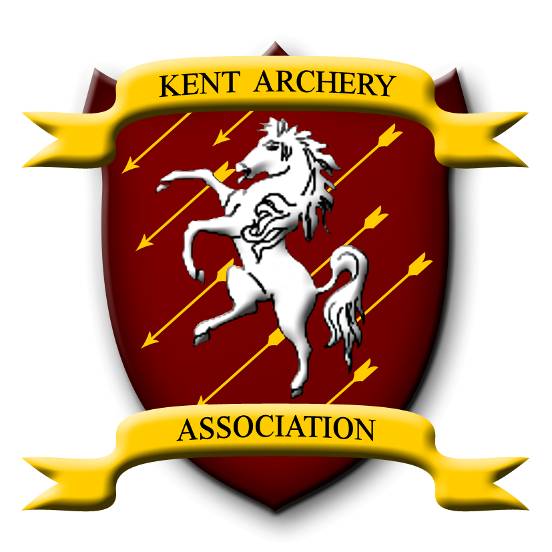 County RecordsVolume 1J – Target Archery Outdoors, JuniorsPage intentionally left blankCompound UnlimitedLadies – Junior Under 18Compound UnlimitedLadies – Junior Under 16Compound UnlimitedLadies – Junior Under 14Compound UnlimitedLadies – Junior Under 12Compound UnlimitedGentlemen – Junior Under 18Compound UnlimitedGentlemen – Junior Under 16Compound UnlimitedGentlemen – Junior Under 14Compound UnlimitedGentlemen – Junior Under 12Recurve FreestyleLadies – Junior Under 18Recurve FreestyleLadies – Junior Under 16Recurve FreestyleLadies – Junior Under 14Recurve FreestyleLadies – Junior Under 12Recurve FreestyleGentlemen – Junior Under 18Recurve FreestyleGentlemen – Junior Under 16Recurve FreestyleGentlemen – Junior Under 14Recurve FreestyleGentlemen – Junior Under 12Recurve BarebowLadies – Junior Under 18Recurve BarebowLadies – Junior Under 16Recurve BarebowLadies – Junior Under 14Recurve BarebowLadies – Junior Under 12Recurve BarebowGentlemen – Junior Under 18Recurve BarebowGentlemen – Junior Under 16Recurve BarebowGentlemen – Junior Under 14Recurve BarebowGentlemen – Junior Under 12LongbowLadies – Junior Under 18LongbowLadies – Junior Under 16LongbowLadies – Junior Under 14LongbowLadies – Junior Under 12LongbowGentlemen – Junior Under 18LongbowGentlemen – Junior Under 16LongbowGentlemen – Junior Under 14LongbowGentlemen – Junior Under 12Closed RecordsCompound UnlimitedLadies - JuniorLadies – Junior Under 9Gentlemen - JuniorRecurve FreestyleGentlemen – Junior Under 9Version:2013.03.11Issue Date:11 March 2013RoundNameClubScoreDateYorkYork – doubleHereford / Bristol 1Hereford / Bristol 1 - doubleBristol 2Miss S. JonesCanterbury Archers522Sep 2007Bristol 2 - doubleBristol 3Bristol 3 - doubleBristol 4Bristol 4 - doubleBristol 5Bristol 5 - doubleSt GeorgeAlbionWindsorShort WindsorJunior WindsorShort Junior WindsorNew WesternLong WesternWesternShort WesternJunior WesternMiss S. JonesCanterbury Archers425Oct 2007Short Junior WesternNew NationalLong NationalNationalNational - doubleShort NationalJunior NationalShort Junior NationalAmericanAmerican – doubleSt NicholasFITA (G)FITA (G) – doubleFITA (L) / FITA Cadet (G) / Metric 1FITA (L) / FITA Cadet (G) / Metric 1 – doubleFITA Cadet (L) / Metric 2FITA Cadet (L) / Metric 2 – doubleMetric 3Metric 3– doubleMetric 4Metric 4– doubleMetric 5Metric 5– double90m distance	122cm face70m distance	122cm face60m distance	122cm face50m distance	122cm face40m distance	122cm face30m distance	122cm face20m distance	122cm face50m distance	80cm face40m distance	80cm face30m distance	80cm face20m distance	80cm face15m distance	80cm face10m distance	80cm faceLong Metric (G)Long Metric (L) / 1Long Metric 2Long Metric 3Long Metric 4Long Metric 5Short Metric (G) / (L) / 1Short Metric 2Short Metric 3Short Metric 4Short Metric 5FITA 50mFITA 70m FITA 60m Cadet Round30m Winter League (Frostbite)RoundNameClubScoreDateYorkYork – doubleHereford / Bristol 1Miss H. GreevesAshford Archers1172Jul 1998Hereford / Bristol 1 - doubleMiss H. GreevesAshford Archers2258Jun 1997Bristol 2Bristol 2 - doubleBristol 3Miss H. GreevesAshford Archers1246Apr 1997Bristol 3 - doubleBristol 4Bristol 4 - doubleBristol 5Bristol 5 - doubleSt GeorgeAlbionWindsorShort WindsorJunior WindsorMiss C. HurkettHighstead Valley Bowmen848Sep 1996Short Junior WindsorNew WesternLong WesternWesternShort WesternJunior WesternShort Junior WesternNew NationalLong NationalNationalNational - doubleShort NationalJunior NationalShort Junior NationalAmericanAmerican – doubleSt NicholasFITA (G)FITA (G) – doubleFITA (L) / FITA Cadet (G) / Metric 1Miss H. GreevesAshford Archers1259Aug 1998FITA (L) / FITA Cadet (G) / Metric 1 – doubleFITA Cadet (L) / Metric 2FITA Cadet (L) / Metric 2– doubleMetric 3Miss H. GreevesAshford Archers1330Aug 1998Metric 3– doubleMetric 4Metric 4– doubleMetric 5Metric 5– double90m distance	122cm face70m distance	122cm face60m distance	122cm face50m distance	122cm face40m distance	122cm face30m distance	122cm face20m distance	122cm face50m distance	80cm face40m distance	80cm face30m distance	80cm face20m distance	80cm face15m distance	80cm face10m distance	80cm faceLong Metric (G)Long Metric (L) / 1Long Metric 2Long Metric 3Long Metric 4Long Metric 5Short Metric (G) / (L) / 1Short Metric 2Short Metric 3Short Metric 4Short Metric 5FITA 50mFITA 70m FITA 60m Cadet Round30m Winter League (Frostbite)RoundNameClubScoreDateYorkYork – doubleHereford / Bristol 1Hereford / Bristol 1 - doubleBristol 2Bristol 2 - doubleBristol 3Bristol 3 - doubleBristol 4Miss H. GreevesAshford Archers1250Aug 1995Bristol 4 - doubleBristol 5Bristol 5 - doubleSt GeorgeAlbionWindsorShort WindsorJunior WindsorShort Junior WindsorNew WesternLong WesternWesternShort WesternJunior WesternShort Junior WesternNew NationalLong NationalNationalNational - doubleShort NationalJunior NationalShort Junior NationalAmericanAmerican – doubleSt NicholasFITA (G)FITA (G) – doubleFITA (L) / FITA Cadet (G) / Metric 1FITA (L) / FITA Cadet (G) / Metric 1 – doubleFITA Cadet (L) / Metric 2FITA Cadet (L) / Metric 2– doubleMetric 3Metric 3– doubleMetric 4Miss H. GreevesAshford Archers1289Aug 1995Metric 4– doubleMetric 5Metric 5– double90m distance	122cm face70m distance	122cm face60m distance	122cm face50m distance	122cm face40m distance	122cm face30m distance	122cm face20m distance	122cm face50m distance	80cm face40m distance	80cm face30m distance	80cm face20m distance	80cm face15m distance	80cm face10m distance	80cm faceLong Metric (G)Long Metric (L) / 1Long Metric 2Long Metric 3Long Metric 4Long Metric 5Short Metric (G) / (L) / 1Short Metric 2Short Metric 3Short Metric 4Short Metric 5FITA 50mFITA 70m FITA 60m Cadet Round30m Winter League (Frostbite)RoundNameClubScoreDateYorkYork – doubleHereford / Bristol 1Hereford / Bristol 1 - doubleBristol 2Bristol 2 - doubleBristol 3Bristol 3 - doubleBristol 4Miss E. OutramBowmen of Darenteford90606 Sep 2009Bristol 4 - doubleBristol 5Bristol 5 - doubleSt GeorgeAlbionWindsorMiss H. GreevesAshford Archers748May 1991Short WindsorMiss H. GreevesAshford Archers854Jul 1991Junior WindsorMiss E. OutramBowmen of Darenteford70812 Jul 2009Short Junior WindsorNew WesternLong WesternWesternShort WesternJunior WesternShort Junior WesternMiss E. OutramBowmen of Darenteford69728 Jun 2009New NationalLong NationalNationalNational - doubleShort NationalMiss H. GreevesAshford Archers492Apr 1991Junior NationalMiss H. GreevesAshford Archers600Jul 1991Short Junior NationalAmericanAmerican – doubleSt NicholasFITA (G)FITA (G) – doubleFITA (L) / FITA Cadet (G) / Metric 1FITA (L) / FITA Cadet (G) / Metric 1 – doubleFITA Cadet (L) / Metric 2FITA Cadet (L) / Metric 2– doubleMetric 3Metric 3– doubleMetric 4Metric 4– doubleMetric 5Miss E. OutramBowmen of Darenteford112511 Jul 2009Metric 5– double90m distance	122cm face70m distance	122cm face60m distance	122cm face50m distance	122cm face40m distance	122cm face30m distance	122cm face20m distance	122cm face50m distance	80cm face40m distance	80cm face30m distance	80cm face20m distance	80cm face15m distance	80cm face10m distance	80cm faceLong Metric (G)Long Metric (L) / 1Long Metric 2Long Metric 3Miss H. GreevesAshford Archers527Apr 1991Long Metric 4Long Metric 5Short Metric (G) / (L) / 1Short Metric 2Short Metric 3Short Metric 4Short Metric 5FITA 50mFITA 70m FITA 60m Cadet Round30m Winter League (Frostbite)RoundNameClubScoreDateYorkMstr. S. BateyCastle Moat & Folkestone1104May 1990York – doubleHereford / Bristol 1Mstr. I. MargettsBlack Lion Archery Club1088Aug 1988Hereford / Bristol 1 - doubleBristol 2Bristol 2 - doubleBristol 3Bristol 3 - doubleBristol 4Bristol 4 - doubleBristol 5Bristol 5 - doubleSt GeorgeMstr. A. OutramBowmen of Darenteford93807 May 2011AlbionMstr. A. MargettsBlack Lion Archery Club920Aug 1990WindsorShort WindsorJunior WindsorShort Junior WindsorNew WesternMstr. I. MargettsBlack Lion Archery Club714Apr 1989Long WesternMstr. D. LintornFalcon Archers734Jun 1994WesternMstr. C. FrostFerryfield Bowmen79214 Oct 2012Short WesternJunior WesternShort Junior WesternNew NationalMstr. I. MargettsBlack Lion Archery Club536Apr 1989Long NationalMstr. A. OutramBowmen of Darenteford63230 May 2011NationalNational - doubleShort NationalJunior NationalShort Junior NationalAmericanAmerican – doubleSt NicholasFITA (G)Mstr. A. OutramBowmen of Darenteford137411 Jun 2011FITA (G) – doubleFITA (L) / FITA Cadet (G) / Metric 1Mstr. C. FrostFerryfield Bowmen115314 Jul 2012FITA (L) / FITA Cadet (G) / Metric 1 – doubleFITA Cadet (L) / Metric 2FITA Cadet (L) / Metric 2– doubleMetric 3Metric 3– doubleMetric 4Metric 4– doubleMetric 5Metric 5– double90m distance	122cm faceMstr. A. MargettsBlack Lion Archery Club268Jul 199070m distance	122cm faceMstr. A. MargettsBlack Lion Archery Club299Jul 199060m distance	122cm face50m distance	122cm face40m distance	122cm face30m distance	122cm face20m distance	122cm face50m distance	80cm faceMstr. A. MargettsBlack Lion Archery Club308Jul 199040m distance	80cm face30m distance	80cm faceMstr. A. MargettsBlack Lion Archery Club344Jul 199020m distance	80cm face15m distance	80cm face10m distance	80cm faceLong Metric (G)Mstr. I. MargettsBlack Lion Archery Club586May 1989Long Metric (L) / 1Mstr. A. MargettsBlack Lion Archery Club574May 1989Long Metric 2Long Metric 3Long Metric 4Long Metric 5Short Metric (G) / (L) / 1Mstr. C. BridgerBowmen of Sibertswold573Aug 1984Short Metric 2Short Metric 3Short Metric 4Short Metric 5FITA 50mFITA 70m Mstr. A. OutramBowmen of Darenteford71106 June 2012FITA 60m Cadet Round30m Winter League (Frostbite)Mstr. I. MargettsBlack Lion Archery Club348Nov 1989RoundNameClubScoreDateYorkMstr. P. GowerCanterbury Archers121003 Aug 2008York – doubleMstr. P. GowerCanterbury Archers237329 Jul 2008Hereford / Bristol 1Mstr. P. GowerCanterbury Archers121206 Sep 2008Hereford / Bristol 1 - doubleBristol 2Mstr. P. GowerCanterbury Archers128806 Jul 2008Bristol 2 - doubleMstr. C. HodgeBowmen of Sibertswold2378Jun 1997Bristol 3Bristol 3 - doubleBristol 4Bristol 4 - doubleBristol 5Bristol 5 - doubleSt GeorgeMstr. P. GowerCanterbury Archers94015 Jun 2008AlbionMstr. P. GowerCanterbury Archers96401 Jun 2008WindsorMstr. E. GoldsmithCrown Archers950Aug 2003Short WindsorJunior WindsorShort Junior WindsorNew WesternMstr. P. GowerCanterbury Archers75009 Aug 2008Long WesternWesternShort WesternMstr. D. BarwickAshford Archers824Aug 2007Junior WesternMstr. P. GowerCanterbury Archers856Oct 2007Short Junior WesternNew NationalLong NationalMstr. M. PhilpottSutton Bowmen Archery Club54201 Sep 2012NationalMstr. M. PhilpottSutton Bowmen Archery Club60616 Sep 2012National - doubleShort NationalMstr. M. PhilpottSutton Bowmen Archery Club62428 Jul 2012Junior NationalShort Junior NationalAmericanMstr. P. GowerCanterbury Archers780Apr 2007American – doubleSt NicholasFITA (G)Mstr. P. GowerCanterbury Archers134727 Sep 2008FITA (G) – doubleMstr. P. GowerCanterbury Archers267328 Sep 2008FITA (L) / FITA Cadet (G) / Metric 1Mstr. P. GowerCanterbury Archers136430 Jul 2008FITA (L) / FITA Cadet (G) / Metric 1 – doubleMstr. P. GowerCanterbury Archers2629Sep 2007FITA Cadet (L) / Metric 2Mstr. P. GowerCanterbury Archers132405 Jul 2008FITA Cadet (L) / Metric 2– doubleMetric 3Metric 3– doubleMetric 4Metric 4– doubleMetric 5Metric 5– double90m distance	122cm faceMstr. P. GowerCanterbury Archers31527 Sep 200870m distance	122cm faceMstr. P. GowerCanterbury Archers33228 Sep 200860m distance	122cm faceMstr. P. GowerCanterbury Archers35230 Jul 200850m distance	122cm faceMstr. P. GowerCanterbury Archers32805 Jul 200840m distance	122cm face30m distance	122cm face20m distance	122cm face50m distance	80cm faceMstr. P. GowerCanterbury Archers332Sep 200740m distance	80cm faceMstr. P. GowerCanterbury Archers32905 Jul 200830m distance	80cm faceMstr. P. GowerCanterbury Archers35328 Sep 200820m distance	80cm face15m distance	80cm face10m distance	80cm faceLong Metric (G)Long Metric (L) / 1Long Metric 2Mstr. D. BarwickAshford Archers601May 2007Long Metric 3Long Metric 4Long Metric 5Short Metric (G) / (L) / 1Short Metric 2Short Metric 3Short Metric 4Short Metric 5FITA 50mMstr. M. PhilpottSutton Bowmen Archery Club58609 Sep 2012FITA 70m FITA 60m Cadet Round30m Winter League (Frostbite)RoundNameClubScoreDateYorkYork – doubleHereford / Bristol 1Hereford / Bristol 1 - doubleBristol 2Bristol 2 - doubleBristol 3Mstr. P. GowerCanterbury Archers1236Jun 2006Bristol 3 - doubleMstr. C. HodgeBowmen of Sibertswold2446Jun 1996Bristol 4Bristol 4 - doubleBristol 5Bristol 5 - doubleSt GeorgeAlbionWindsorShort WindsorMstr. S. KentFox Archers96210 Apr 2011Junior WindsorShort Junior WindsorNew WesternLong WesternWesternShort WesternJunior WesternShort Junior WesternNew NationalLong NationalNationalNational - doubleShort NationalMstr. P. GowerCanterbury Archers550Jun 2005Junior NationalMstr. S. KentFox Archers64803 Apr 2011Short Junior NationalAmericanAmerican – doubleSt NicholasFITA (G)FITA (G) – doubleFITA (L) / FITA Cadet (G) / Metric 1FITA (L) / FITA Cadet (G) / Metric 1 – doubleFITA Cadet (L) / Metric 2FITA Cadet (L) / Metric 2– doubleMetric 3Mstr. P. GowerCanterbury Archers1267Jun 2006Metric 3– doubleMetric 4Metric 4– doubleMetric 5Metric 5– double90m distance	122cm face70m distance	122cm face60m distance	122cm face50m distance	122cm faceMstr. P. GowerCanterbury Archers303May 200640m distance	122cm faceMstr. P. GowerCanterbury Archers326Jun 200630m distance	122cm face20m distance	122cm face50m distance	80cm face40m distance	80cm face30m distance	80cm faceMstr. P. GowerCanterbury Archers313May 200620m distance	80cm faceMstr. P. GowerCanterbury Archers343Jul 200515m distance	80cm face10m distance	80cm faceLong Metric (G)Long Metric (L) / 1Long Metric 2Mstr. D. BarwickAshford Archers601May 2007Long Metric 3Long Metric 4Long Metric 5Short Metric (G) / (L) / 1Short Metric 2Short Metric 3Short Metric 4Short Metric 5FITA 50mFITA 70m FITA 60m Cadet Round30m Winter League (Frostbite)RoundNameClubScoreDateYorkYork – doubleHereford / Bristol 1Hereford / Bristol 1 - doubleBristol 2Bristol 2 - doubleBristol 3Bristol 3 - doubleBristol 4Mstr. S. McRitchieThanet Archery Club1152Sep 1993Bristol 4 - doubleBristol 5Bristol 5 - doubleSt GeorgeAlbionWindsorShort WindsorJunior WindsorShort Junior WindsorNew WesternLong WesternWesternShort WesternMstr. D. MartinThanet Archery Club900Jun 2004Junior WesternMstr. D. MartinThanet Archery Club944Jun 2004Short Junior WesternMstr. J. MartinThanet Archery Club548Aug 2004New NationalLong NationalNationalNational - doubleShort NationalJunior NationalMstr. D. MartinThanet Archery Club624Jun 2004Short Junior NationalMstr. S. McRitchieThanet Archery Club596Jul 1993AmericanAmerican – doubleSt NicholasFITA (G)FITA (G) – doubleFITA (L) / FITA Cadet (G) / Metric 1FITA (L) / FITA Cadet (G) / Metric 1 – doubleFITA Cadet (L) / Metric 2FITA Cadet (L) / Metric 2– doubleMetric 3Metric 3– doubleMetric 4Metric 4– doubleMetric 5Metric 5– double90m distance	122cm face70m distance	122cm face60m distance	122cm face50m distance	122cm face40m distance	122cm face30m distance	122cm face20m distance	122cm face50m distance	80cm face40m distance	80cm face30m distance	80cm face20m distance	80cm face15m distance	80cm face10m distance	80cm faceLong Metric (G)Long Metric (L) / 1Long Metric 2Long Metric 3Long Metric 4Long Metric 5Short Metric (G) / (L) / 1Short Metric 2Short Metric 3Short Metric 4Short Metric 5FITA 50mFITA 70m FITA 60m Cadet Round30m Winter League (Frostbite)RoundNameClubScoreDateYorkMiss E. KentSennocke Archers479Jun 1991York – doubleHereford / Bristol 1Miss J. GouldCrown Archers1047Jun 2003Hereford / Bristol 1 - doubleMiss J. GouldCrown Archers2037Jun 2003Bristol 2Miss J. GouldCrown Archers1168Jun 2003Bristol 2 - doubleMiss K. WebberCrown Archers1881Jun 1997Bristol 3Bristol 3 - doubleBristol 4Bristol 4 - doubleBristol 5Bristol 5 - doubleSt GeorgeAlbionMiss J. GouldCrown Archers806Jul 2003WindsorMiss J. GouldCrown Archers894Apr 2004Short WindsorJunior WindsorShort Junior WindsorNew WesternMiss J. GouldCrown Archers568Jul 2003Long WesternMiss D. NewmanAllington Castle Archers554Jul 1981WesternMiss J. GouldCrown Archers780Apr 2004Short WesternJunior WesternShort Junior WesternNew NationalLong NationalMiss J. GouldCrown Archers526May 2004NationalMiss J. GouldCrown Archers576Jun 2004National - doubleShort NationalJunior NationalShort Junior NationalAmericanMiss J. GouldCrown Archers734Oct 2003American – doubleSt NicholasFITA (G)FITA (G) – doubleFITA (L) / FITA Cadet (G) / Metric 1Miss E. GilbertWeald Archers1134Jun 1981FITA (L) / FITA Cadet (G) / Metric 1 – doubleFITA Cadet (L) / Metric 2Miss A. GartenFerryfield Bowmen102814 Jul 2012FITA Cadet (L) / Metric 2– doubleMetric 3Metric 3– doubleMetric 4Metric 4– doubleMetric 5Metric 5– double90m distance	122cm face70m distance	122cm faceMiss S. GirtBowmen of Darenteford219Jun 198960m distance	122cm faceMiss K. JohnsonCanterbury Archers277Aug 200150m distance	122cm faceMiss K. JohnsonCanterbury Archers261Aug 200140m distance	122cm face30m distance	122cm face20m distance	122cm face50m distance	80cm faceMiss S. GirtBowmen of Darenteford252Jun 198940m distance	80cm faceMiss K. JohnsonCanterbury Archers265Aug 200130m distance	80cm faceMiss K. JohnsonCanterbury Archers293Aug 200120m distance	80cm face15m distance	80cm face10m distance	80cm faceLong Metric (G)Long Metric (L) / 1Miss E. GilbertWeald Archers530May 1981Long Metric 2Miss J. GouldCrown Archers1235May 2004Long Metric 3Long Metric 4Long Metric 5Short Metric (G) / (L) / 1Miss J. GouldCrown Archers584Jun 2003Short Metric 2Short Metric 3Short Metric 4Short Metric 5FITA 50mFITA 70m FITA 60m Cadet Round30m Winter League (Frostbite)Miss E. GilbertWeald Archers324May 1981RoundNameClubScoreDateYorkYork – doubleHereford / Bristol 1Hereford / Bristol 1 - doubleBristol 2Bristol 2 - doubleBristol 3Miss E. GilbertWeald Archers1184Aug 1978Bristol 3 - doubleMiss Re. LongCrown Archers2230Jun 1997Bristol 4Bristol 4 - doubleBristol 5Bristol 5 - doubleSt GeorgeAlbionWindsorShort WindsorMiss Ra. LongCrown Archers916Sep 1998Junior WindsorShort Junior WindsorNew WesternLong WesternWesternShort WesternMiss P. ChalklinBourne Archers678Mar 2000Junior WesternMiss P. ChalklinBourne Archers678Apr 2001Short Junior WesternNew NationalLong NationalNationalNational - doubleShort NationalMiss Ra. LongCrown Archers578Mar 1998Junior NationalShort Junior NationalMiss C. BullenThanet Archery Club53620 Oct 2012AmericanAmerican – doubleSt NicholasMiss J. AshdownBeckenham Bowman582Aug 1979FITA (G)FITA (G) – doubleFITA (L) / FITA Cadet (G) / Metric 1FITA (L) / FITA Cadet (G) / Metric 1 – doubleFITA Cadet (L) / Metric 2FITA Cadet (L) / Metric 2– doubleMetric 3Metric 3– doubleMetric 4Metric 4– doubleMetric 5Metric 5– double90m distance	122cm face70m distance	122cm face60m distance	122cm face50m distance	122cm face40m distance	122cm face30m distance	122cm face20m distance	122cm face50m distance	80cm face40m distance	80cm face30m distance	80cm face20m distance	80cm face15m distance	80cm face10m distance	80cm faceLong Metric (G)Long Metric (L) / 1Long Metric 2Long Metric 3Miss Ra. LongCrown Archers522Mar 1997Long Metric 4Long Metric 5Short Metric (G) / (L) / 1Short Metric 2Short Metric 3Miss J. SimpsonCrown Archers443Jul 1995Short Metric 4Short Metric 5FITA 50mFITA 70m FITA 60m Cadet Round30m Winter League (Frostbite)RoundNameClubScoreDateYorkYork – doubleHereford / Bristol 1Hereford / Bristol 1 - doubleBristol 2Bristol 2 - doubleBristol 3Bristol 3 - doubleBristol 4Miss S. BatchelorFerryfield Bowmen1158Aug 2002Bristol 4 - doubleMiss S. BatchelorFerryfield Bowmen2097Jun 2002Bristol 5Bristol 5 - doubleSt GeorgeAlbionWindsorMiss R. GoldingSutton Bowmen Archery Club55801 May 2011Short WindsorJunior WindsorMiss S. BatchelorFerryfield Bowmen870Sep 2002Short Junior WindsorNew WesternLong WesternWesternShort WesternJunior WesternShort Junior WesternNew NationalLong NationalNationalNational - doubleShort NationalMiss R. GoldingSutton Bowmen Archery Club39209 Apr 2011Junior NationalMiss Re. LongCrown Archers596Jul 1996Short Junior NationalMiss Ra. LongCrown Archers544Jul 1995AmericanAmerican – doubleSt NicholasFITA (G)FITA (G) – doubleFITA (L) / FITA Cadet (G) / Metric 1FITA (L) / FITA Cadet (G) / Metric 1 – doubleFITA Cadet (L) / Metric 2FITA Cadet (L) / Metric 2– doubleMetric 3Miss Re. LongCrown Archers1159Aug 1996Metric 3– doubleMetric 4Miss S. MonteathWeald Archers1188Jun 1978Metric 4– doubleMetric 5Metric 5– double90m distance	122cm face70m distance	122cm face60m distance	122cm face50m distance	122cm face40m distance	122cm face30m distance	122cm face20m distance	122cm face50m distance	80cm face40m distance	80cm face30m distance	80cm face20m distance	80cm face15m distance	80cm face10m distance	80cm faceLong Metric (G)Long Metric (L) / 1Long Metric 2Long Metric 3Long Metric 4Miss Ra. LongCrown Archers484Jul 1995Long Metric 5Short Metric (G) / (L) / 1Short Metric 2Short Metric 3Short Metric 4Short Metric 5Miss Re. LongCrown Archers549Jul 1995FITA 50mFITA 70m FITA 60m Cadet Round30m Winter League (Frostbite)RoundNameClubScoreDateYorkYork – doubleHereford / Bristol 1Hereford / Bristol 1 - doubleBristol 2Bristol 2 - doubleBristol 3Bristol 3 - doubleBristol 4Bristol 4 - doubleBristol 5Miss J. HydeThanet Archery Club111505 Dec 2010Bristol 5 - doubleSt GeorgeAlbionWindsorShort WindsorJunior WindsorMiss S. CastleThanet Archery Club75407 Jul 2012Short Junior WindsorMiss S. CastleThanet Archery Club85415 Sep 2012New WesternLong WesternWesternShort WesternJunior WesternMiss J. HydeThanet Archery Club55717 Oct 2010Short Junior WesternMiss N. CrouchThanet Archery Club69808 Sep 2012New NationalLong NationalNationalNational - doubleShort NationalMiss J. HydeThanet Archery Club31019 Jun 2010Junior NationalMiss S. CastleThanet Archery Club44325 Jul 2012Short Junior NationalMiss N. CrouchThanet Archery Club52117 May 2012AmericanAmerican – doubleSt NicholasFITA (G)FITA (G) – doubleFITA (L) / FITA Cadet (G) / Metric 1FITA (L) / FITA Cadet (G) / Metric 1 – doubleFITA Cadet (L) / Metric 2FITA Cadet (L) / Metric 2– doubleMetric 3Metric 3– doubleMetric 4Metric 4– doubleMetric 5Metric 5– double90m distance	122cm face70m distance	122cm face60m distance	122cm face50m distance	122cm face40m distance	122cm face30m distance	122cm face20m distance	122cm face50m distance	80cm face40m distance	80cm face30m distance	80cm face20m distance	80cm face15m distance	80cm face10m distance	80cm faceLong Metric (G)Long Metric (L) / 1Long Metric 2Long Metric 3Long Metric 4Long Metric 5Miss S CastleThanet Archery Club52525 Sep 2011Short Metric (G) / (L) / 1Short Metric 2Short Metric 3Short Metric 4Short Metric 5FITA 50mFITA 70m FITA 60m Cadet Round30m Winter League (Frostbite)RoundNameClubScoreDateYorkMstr. M. SansomCrown Archers1040Aug 1989York – doubleMstr. P. BolasLamorbey Park Archery Club1850Jun 1990Hereford / Bristol 1Mstr. O. BoltonBowmen of Darenteford1136Aug 1997Hereford / Bristol 1 - doubleBristol 2Bristol 2 - doubleBristol 3Bristol 3 - doubleBristol 4Bristol 4 - doubleBristol 5Bristol 5 - doubleSt GeorgeMstr. P. BolasLamorbey Park Archery Club776Jul 1990AlbionMstr. R. ButtonFerryfield Bowmen86915 Jun 2008WindsorShort WindsorJunior WindsorShort Junior WindsorNew WesternMstr. O. BoltonBowmen of Darenteford609Jun 1997Long WesternMstr. O. BoltonBowmen of Darenteford698Aug 1997WesternMstr. O. BoltonBowmen of Darenteford788Aug 1997Short WesternJunior WesternShort Junior WesternNew NationalMstr. A. ScottCanterbury Archers448Aug 1988Long NationalMstr. K. LaddBowmen of Sibertswold548Jan 1992NationalMstr. P. BullenThanet Archery Club49422 May 2012National - doubleShort NationalJunior NationalShort Junior NationalAmericanMstr. D. LoganWeald Archers750Aug 1983American – doubleSt NicholasFITA (G)Mstr. M. SansomCrown Archers1184Sep 1989FITA (G) – doubleMstr. P. BolasLamorbey Park Archery Club2065May 1990FITA (L) / FITA Cadet (G) / Metric 1Mstr. R. ButtonFerryfield Bowmen115305 Jul 2008FITA (L) / FITA Cadet (G) / Metric 1 – doubleFITA Cadet (L) / Metric 2FITA Cadet (L) / Metric 2– doubleMetric 3Metric 3– doubleMetric 4Metric 4– doubleMetric 5Metric 5– double90m distance	122cm faceMstr. P. BolasLamorbey Park Archery Club237May 199070m distance	122cm faceMstr. P. BolasLamorbey Park Archery Club268May 199060m distance	122cm faceMstr. R. ButtonFerryfield Bowmen30005 Jul 200850m distance	122cm face40m distance	122cm face30m distance	122cm face20m distance	122cm face50m distance	80cm faceMstr. P. BolasLamorbey Park Archery Club283May 199040m distance	80cm face30m distance	80cm faceMstr. R. ButtonFerryfield Bowmen32205 Jul 200820m distance	80cm face15m distance	80cm face10m distance	80cm faceLong Metric (G)Mstr. K. LaddBowmen of Sibertswold520Jul 1991Long Metric (L) / 1Mstr. R. ColwillBeckenham Bowmen565Jun 1979Long Metric 2Mstr. P. BullenThanet Archery Club52425 Sep 2011Long Metric 3Long Metric 4Long Metric 5Short Metric (G) / (L) / 1Mstr. I. BakerGravesend Archers596Aug 1985Short Metric 2Short Metric 3Short Metric 4Short Metric 5FITA 50mMstr. P. BullenThanet Archery Club42717 Jul 2012FITA 70m FITA 60m Cadet Round30m Winter League (Frostbite)Mstr. P. FaggBlack Lion Archery Club325Nov 1988RoundNameClubScoreDateYorkMstr. M. SimpsonCrown Junior Archers94601 Aug 2009York – doubleHereford / Bristol 1Hereford / Bristol 1 - doubleBristol 2Mstr. J. SherwoodWelcome Bowmen1224Aug 1993Bristol 2 - doubleBristol 3Bristol 3 - doubleBristol 4Bristol 4 - doubleBristol 5Bristol 5 - doubleSt GeorgeAlbionWindsorMstr. M. SimpsonCrown Archers92425 Apr 2009Short WindsorMstr. R. HoldenThanet Archery Club89414 Jul 2012Junior WindsorShort Junior WindsorNew WesternLong WesternWesternMstr. M. SimpsonCrown Archers78402 Jun 2009Short WesternMstr. R. HoldenThanet Archery Club76621 Apr 2012Junior WesternShort Junior WesternNew NationalLong NationalMstr. M. SimpsonCrown Junior Archers55216 Jun 2009NationalMstr. M. SimpsonCrown Junior Archers61220 Jun 2009National - doubleShort NationalMstr. R. HoldenThanet Archery Club58028 Jun 2012Junior NationalShort Junior NationalMstr. P. BullenThanet Archery Club58703 May 2011AmericanMstr. R. HoldenThanet Archery Club63914 Apr 2012American – doubleSt NicholasFITA (G)Mstr. M. SimpsonCrown Junior Archers115209 Aug 2009FITA (G) – doubleFITA (L) / FITA Cadet (G) / Metric 1FITA (L) / FITA Cadet (G) / Metric 1 – doubleFITA Cadet (L) / Metric 2Mstr. A. OutramBowmen of Darenteford126511 Jul 2009FITA Cadet (L) / Metric 2– doubleMetric 3Metric 3– doubleMetric 4Metric 4– doubleMetric 5Metric 5– double90m distance	122cm faceMstr. M. SimpsonCrown Junior Archers23909 Aug 200970m distance	122cm faceMstr. M. SimpsonCrown Junior Archers29009 Aug 200960m distance	122cm faceMstr. M. SimpsonCrown Junior Archers28704 Jul 200950m distance	122cm faceMstr. M. SimpsonCrown Junior Archers31023 Aug 200940m distance	122cm face30m distance	122cm face20m distance	122cm face50m distance	80cm faceMstr. M. SimpsonCrown Junior Archers30409 Aug 200940m distance	80cm faceMstr. M. SimpsonCrown Junior Archers29723 Aug 200930m distance	80cm faceMstr. M. SimpsonCrown Junior Archers32718 Aug 200920m distance	80cm face15m distance	80cm face10m distance	80cm faceLong Metric (G)Long Metric (L) / 1Long Metric 2Mstr. M. SimpsonCrown Junior Archers59823 Jun 2009Long Metric 3Long Metric 4Long Metric 5Short Metric (G) / (L) / 1Short Metric 2Mstr. M. SimpsonCrown Junior Archers61725 Jun 2009Short Metric 3Short Metric 4Short Metric 5FITA 50mFITA 70m FITA 60m Cadet Round30m Winter League (Frostbite)RoundNameClubScoreDateYorkMstr. A. OutramBowmen of Darenteford89727 Jul 2008York – doubleHereford / Bristol 1Mstr. L. HigginsCrystal Palace Bowmen98623 May 2010Hereford / Bristol 1 - doubleBristol 2Bristol 2 - doubleBristol 3Mstr. A. OutramBowmen of Darenteford125829 Jun 2008Bristol 3 - doubleMstr. S. ClarkeGravesend Archers2426Jun 1996Bristol 4Bristol 4 - doubleBristol 5Bristol 5 - doubleSt GeorgeAlbionMstr. A. OutramBowmen of Darenteford77327 May 2008WindsorMstr. A. OutramBowmen of Darenteford91226 Apr 2008Short WindsorMstr. A. OutramBowmen of Darenteford95408 Jun 2008Junior WindsorShort Junior WindsorNew WesternLong WesternWesternShort WesternMstr. A. OutramBowmen of Darenteford81001 Jul 2008Junior WesternShort Junior WesternNew NationalLong NationalNationalNational - doubleShort NationalMstr. S. ClarkeGravesend Archers548Apr 1996Junior NationalShort Junior NationalMstr. R. HoldenThanet Archery Club56802 Jul 2011AmericanAmerican – doubleSt NicholasMstr. P. LoganWeald Archers692Apr 1983FITA (G)Mstr. L. HigginsCrystal Palace Bowmen96111 Jun 2010FITA (G) – doubleFITA (L) / FITA Cadet (G) / Metric 1FITA (L) / FITA Cadet (G) / Metric 1 – doubleFITA Cadet (L) / Metric 2FITA Cadet (L) / Metric 2– doubleMetric 3Mstr. S. ClarkeGravesend Archers1298Aug 1997Metric 3– doubleMetric 4Metric 4– doubleMetric 5Metric 5– double90m distance	122cm faceMstr. L. HigginsCrystal Palace Bowmen18711 Jun 201070m distance	122cm faceMstr. L. HigginsCrystal Palace Bowmen25011 Jun 201060m distance	122cm face50m distance	122cm faceMstr. S. ClarkeGravesend Archers306Aug 199740m distance	122cm faceMstr. S. ClarkeGravesend Archers328Aug 199730m distance	122cm face20m distance	122cm face50m distance	80cm face40m distance	80cm face30m distance	80cm faceMstr. S. ClarkeGravesend Archers323Aug 199720m distance	80cm faceMstr. S. ClarkeGravesend Archers341Aug 199715m distance	80cm face10m distance	80cm faceLong Metric (G)Long Metric (L) / 1Long Metric 2Long Metric 3Mstr. S. ClarkeGravesend Archers615Mar 1997Long Metric 4Long Metric 5Short Metric (G) / (L) / 1Short Metric 2Short Metric 3Mstr. S. ClarkeGravesend Archers636Jun 1996Short Metric 4Short Metric 5FITA 50mFITA 70m FITA 60m Cadet Round30m Winter League (Frostbite)RoundNameClubScoreDateYorkYork – doubleHereford / Bristol 1Hereford / Bristol 1 - doubleBristol 2Bristol 2 - doubleBristol 3Mstr. E. GoldsmithCrown Archers1228May 1999Bristol 3 - doubleBristol 4Mstr. E. GoldsmithCrown Archers1258Jun 1999Bristol 4 - doubleMstr. E. GoldsmithCrown Archers2512Jun 1999Bristol 5Bristol 5 - doubleSt GeorgeAlbionWindsorShort WindsorJunior WindsorMstr. E. GoldsmithCrown Archers950Jun 1999Short Junior WindsorMstr. L. Bullen-SteedThanet Archery Club68211 Aug 2012New WesternLong WesternWesternShort WesternJunior WesternMstr. S. ClarkeGravesend Archers790May 1995Short Junior WesternMstr. G. DinnisFox Archers68613 Sep 2009New NationalLong NationalNationalNational - doubleShort NationalMstr. G. DinnisFox Archers38822 Aug 2009Junior NationalMstr. E. GoldsmithCrown Archers628Apr 1999Short Junior NationalMstr. S. ClarkeGravesend Archers628Jul 1995AmericanMstr. S. KentFox Archers64808 Jul 2012American – doubleSt NicholasFITA (G)FITA (G) – doubleFITA (L) / FITA Cadet (G) / Metric 1FITA (L) / FITA Cadet (G) / Metric 1 – doubleFITA Cadet (L) / Metric 2FITA Cadet (L) / Metric 2– doubleMetric 3Metric 3– doubleMetric 4Mstr. E. GoldsmithCrown Archers1322Aug 1998Metric 4– doubleMetric 5Mstr. C. GoldsmithCrown Archers946Jul 1999Metric 5– double90m distance	122cm face70m distance	122cm face60m distance	122cm face50m distance	122cm face40m distance	122cm faceMstr. S. ClarkeGravesend Archers312Jun 199530m distance	122cm faceMstr. E. GoldsmithCrown Archers324Aug 199520m distance	122cm face50m distance	80cm face40m distance	80cm face30m distance	80cm face20m distance	80cm faceMstr. E. GoldsmithCrown Archers334Aug 199815m distance	80cm face10m distance	80cm faceMstr. E. GoldsmithCrown Archers357Aug 1998Long Metric (G)Long Metric (L) / 1Long Metric 2Long Metric 3Long Metric 4Mstr. S. ClarkeGravesend Archers623Jun 1995Long Metric 5Short Metric (G) / (L) / 1Short Metric 2Short Metric 3Short Metric 4Short Metric 5Mstr. S. ClarkeGravesend Archers665Jun 1995FITA 50mFITA 70m FITA 60m Cadet Round30m Winter League (Frostbite)RoundNameClubScoreDateYorkYork – doubleHereford / Bristol 1Hereford / Bristol 1 - doubleBristol 2Bristol 2 – doubleBristol 3Bristol 3 – doubleBristol 4Bristol 4 – doubleBristol 5Bristol 5 – doubleSt GeorgeAlbionWindsorShort WindsorJunior WindsorShort Junior WindsorNew WesternLong WesternWesternShort WesternJunior WesternShort Junior WesternNew NationalLong NationalNationalNational – doubleShort NationalJunior NationalShort Junior NationalAmericanAmerican – doubleSt NicholasFITA (G)FITA (G) – doubleFITA (L) / FITA Cadet (G) / Metric 1FITA (L) / FITA Cadet (G) / Metric 1 – doubleFITA Cadet (L) / Metric 2FITA Cadet (L) / Metric 2– doubleMetric 3Metric 3– doubleMetric 4Metric 4– doubleMetric 5Metric 5– double90m distance	122cm face70m distance	122cm face60m distance	122cm face50m distance	122cm face40m distance	122cm face30m distance	122cm face20m distance	122cm face50m distance	80cm face40m distance	80cm face30m distance	80cm face20m distance	80cm face15m distance	80cm face10m distance	80cm faceLong Metric (G)Long Metric (L) / 1Long Metric 2Long Metric 3Long Metric 4Long Metric 5Short Metric (G) / (L) / 1Short Metric 2Short Metric 3Short Metric 4Short Metric 5FITA 50mFITA 70m FITA 60m Cadet Round30m Winter League (Frostbite)RoundNameClubScoreDateYorkYork – doubleHereford / Bristol 1Hereford / Bristol 1 - doubleBristol 2Bristol 2 - doubleBristol 3Miss A. HudsonCrown Archers89622 Aug 2010Bristol 3 - doubleBristol 4Bristol 4 - doubleBristol 5Bristol 5 - doubleSt GeorgeAlbionWindsorShort WindsorJunior WindsorShort Junior WindsorNew WesternLong WesternWesternShort WesternJunior WesternShort Junior WesternNew NationalLong NationalNationalNational - doubleShort NationalJunior NationalShort Junior NationalAmericanAmerican – doubleSt NicholasFITA (G)FITA (G) – doubleFITA (L) / FITA Cadet (G) / Metric 1FITA (L) / FITA Cadet (G) / Metric 1 – doubleFITA Cadet (L) / Metric 2FITA Cadet (L) / Metric 2– doubleMetric 3Metric 3– doubleMetric 4Metric 4– doubleMetric 5Metric 5– double90m distance	122cm face70m distance	122cm face60m distance	122cm face50m distance	122cm face40m distance	122cm face30m distance	122cm face20m distance	122cm face50m distance	80cm face40m distance	80cm face30m distance	80cm face20m distance	80cm face15m distance	80cm face10m distance	80cm faceLong Metric (G)Long Metric (L) / 1Long Metric 2Long Metric 3Long Metric 4Long Metric 5Short Metric (G) / (L) / 1Short Metric 2Short Metric 3Short Metric 4Short Metric 5FITA 50mFITA 70m FITA 60m Cadet Round30m Winter League (Frostbite)RoundNameClubScoreDateYorkYork – doubleHereford / Bristol 1Hereford / Bristol 1 - doubleBristol 2Bristol 2 - doubleBristol 3Bristol 3 - doubleBristol 4Bristol 4 - doubleBristol 5Bristol 5 - doubleSt GeorgeAlbionWindsorShort WindsorJunior WindsorShort Junior WindsorNew WesternLong WesternWesternShort WesternJunior WesternMiss M. PurrmannCrystal Palace Bowmen32401 Nov 2012Short Junior WesternNew NationalLong NationalNationalMiss M. PurrmannCrystal Palace Bowmen9714 Aug 2012National - doubleShort NationalJunior NationalShort Junior NationalAmericanAmerican – doubleSt NicholasFITA (G)FITA (G) – doubleFITA (L) / FITA Cadet (G) / Metric 1FITA (L) / FITA Cadet (G) / Metric 1 – doubleFITA Cadet (L) / Metric 2FITA Cadet (L) / Metric 2– doubleMetric 3Metric 3– doubleMetric 4Metric 4– doubleMetric 5Metric 5– double90m distance	122cm face70m distance	122cm face60m distance	122cm face50m distance	122cm face40m distance	122cm face30m distance	122cm face20m distance	122cm face50m distance	80cm face40m distance	80cm face30m distance	80cm face20m distance	80cm face15m distance	80cm face10m distance	80cm faceLong Metric (G)Long Metric (L) / 1Long Metric 2Long Metric 3Long Metric 4Long Metric 5Short Metric (G) / (L) / 1Short Metric 2Short Metric 3Short Metric 4Short Metric 5FITA 50mFITA 70m FITA 60m Cadet Round30m Winter League (Frostbite)RoundNameClubScoreDateYorkYork – doubleHereford / Bristol 1Hereford / Bristol 1 - doubleBristol 2Bristol 2 - doubleBristol 3Bristol 3 - doubleBristol 4Bristol 4 - doubleBristol 5Bristol 5 - doubleSt GeorgeAlbionWindsorShort WindsorJunior WindsorMiss A. HudsonCrown Archers26119 Sep 2010Short Junior WindsorMiss S. CastleThanet Archery Club50823 Apr 2011New WesternLong WesternWesternShort WesternJunior WesternShort Junior WesternNew NationalLong NationalNationalNational - doubleShort NationalJunior NationalShort Junior NationalAmericanAmerican – doubleSt NicholasFITA (G)FITA (G) – doubleFITA (L) / FITA Cadet (G) / Metric 1FITA (L) / FITA Cadet (G) / Metric 1 – doubleFITA Cadet (L) / Metric 2FITA Cadet (L) / Metric 2– doubleMetric 3Metric 3– doubleMetric 4Metric 4– doubleMetric 5Metric 5– double90m distance	122cm face70m distance	122cm face60m distance	122cm face50m distance	122cm face40m distance	122cm face30m distance	122cm face20m distance	122cm face50m distance	80cm face40m distance	80cm face30m distance	80cm face20m distance	80cm face15m distance	80cm face10m distance	80cm faceLong Metric (G)Long Metric (L) / 1Long Metric 2Long Metric 3Long Metric 4Long Metric 5Short Metric (G) / (L) / 1Short Metric 2Short Metric 3Short Metric 4Short Metric 5FITA 50mFITA 70m FITA 60m Cadet Round30m Winter League (Frostbite)RoundNameClubScoreDateYorkYork – doubleHereford / Bristol 1Hereford / Bristol 1 - doubleBristol 2Bristol 2 - doubleBristol 3Bristol 3 - doubleBristol 4Bristol 4 - doubleBristol 5Bristol 5 - doubleSt GeorgeAlbionWindsorShort WindsorJunior WindsorShort Junior WindsorNew WesternLong WesternWesternShort WesternJunior WesternShort Junior WesternNew NationalLong NationalMstr. T. SouchFox Archers23022 Sep 2010NationalNational - doubleShort NationalJunior NationalShort Junior NationalAmericanAmerican – doubleSt NicholasFITA (G)FITA (G) – doubleFITA (L) / FITA Cadet (G) / Metric 1FITA (L) / FITA Cadet (G) / Metric 1 – doubleFITA Cadet (L) / Metric 2FITA Cadet (L) / Metric 2– doubleMetric 3Metric 3– doubleMetric 4Metric 4– doubleMetric 5Metric 5– double90m distance	122cm face70m distance	122cm face60m distance	122cm face50m distance	122cm face40m distance	122cm face30m distance	122cm face20m distance	122cm face50m distance	80cm face40m distance	80cm face30m distance	80cm face20m distance	80cm face15m distance	80cm face10m distance	80cm faceLong Metric (G)Long Metric (L) / 1Long Metric 2Long Metric 3Long Metric 4Long Metric 5Short Metric (G) / (L) / 1Short Metric 2Short Metric 3Short Metric 4Short Metric 5FITA 50mFITA 70m FITA 60m Cadet Round30m Winter League (Frostbite)RoundNameClubScoreDateYorkYork – doubleHereford / Bristol 1Hereford / Bristol 1 - doubleBristol 2Bristol 2 - doubleBristol 3Bristol 3 - doubleBristol 4Bristol 4 - doubleBristol 5Bristol 5 - doubleSt GeorgeAlbionWindsorShort WindsorJunior WindsorShort Junior WindsorNew WesternMstr. M. WilliamsFerryfield Bowmen11129 May 2010Long WesternWesternMstr. M. SimpsonCrown Archers61314 Jun 2009Short WesternJunior WesternShort Junior WesternNew NationalLong NationalNationalNational - doubleShort NationalJunior NationalShort Junior NationalAmericanAmerican – doubleSt NicholasFITA (G)FITA (G) – doubleFITA (L) / FITA Cadet (G) / Metric 1FITA (L) / FITA Cadet (G) / Metric 1 – doubleFITA Cadet (L) / Metric 2FITA Cadet (L) / Metric 2– doubleMetric 3Metric 3– doubleMetric 4Metric 4– doubleMetric 5Metric 5– double90m distance	122cm face70m distance	122cm face60m distance	122cm face50m distance	122cm face40m distance	122cm face30m distance	122cm face20m distance	122cm face50m distance	80cm face40m distance	80cm face30m distance	80cm face20m distance	80cm face15m distance	80cm face10m distance	80cm faceLong Metric (G)Long Metric (L) / 1Long Metric 2Long Metric 3Long Metric 4Long Metric 5Short Metric (G) / (L) / 1Short Metric 2Short Metric 3Short Metric 4Short Metric 5FITA 50mFITA 70m FITA 60m Cadet Round30m Winter League (Frostbite)RoundNameClubScoreDateYorkYork – doubleHereford / Bristol 1Hereford / Bristol 1 - doubleBristol 2Bristol 2 - doubleBristol 3Bristol 3 - doubleBristol 4Bristol 4 - doubleBristol 5Bristol 5 - doubleSt GeorgeAlbionWindsorShort WindsorJunior WindsorShort Junior WindsorNew WesternLong WesternWesternShort WesternJunior WesternShort Junior WesternNew NationalLong NationalNationalMstr. C. CoxLamorbey Park Junior Archers21616 Sep 2012National - doubleShort NationalMstr. M. PhilpottSutton Bowmen Archery Club32529 Aug 2010Junior NationalMstr. M. PhilpottSutton Bowmen Archery Club35215 Aug 2010Short Junior NationalMstr. M. PhilpottSutton Bowmen Archery Club41804 Sep 2010AmericanAmerican – doubleSt NicholasFITA (G)FITA (G) – doubleFITA (L) / FITA Cadet (G) / Metric 1FITA (L) / FITA Cadet (G) / Metric 1 – doubleFITA Cadet (L) / Metric 2FITA Cadet (L) / Metric 2– doubleMetric 3Metric 3– doubleMetric 4Metric 4– doubleMetric 5Metric 5– double90m distance	122cm face70m distance	122cm face60m distance	122cm face50m distance	122cm face40m distance	122cm face30m distance	122cm face20m distance	122cm face50m distance	80cm face40m distance	80cm face30m distance	80cm face20m distance	80cm face15m distance	80cm face10m distance	80cm faceLong Metric (G)Long Metric (L) / 1Long Metric 2Long Metric 3Long Metric 4Long Metric 5Short Metric (G) / (L) / 1Mstr. M. PhilpottSutton Bowmen Archery Club19026 Sep 2010Short Metric 2Short Metric 3Short Metric 4Short Metric 5FITA 50mFITA 70m FITA 60m Cadet Round30m Winter League (Frostbite)RoundNameClubScoreDateYorkYork – doubleHereford / Bristol 1Hereford / Bristol 1 - doubleBristol 2Bristol 2 - doubleBristol 3Bristol 3 - doubleBristol 4Bristol 4 - doubleBristol 5Bristol 5 - doubleSt GeorgeAlbionWindsorShort WindsorJunior WindsorShort Junior WindsorNew WesternLong WesternWesternShort WesternJunior WesternShort Junior WesternNew NationalLong NationalNationalNational - doubleShort NationalJunior NationalMstr. D. PotterSutton Bowmen Archery Club21814 Sep 2012Short Junior NationalAmericanAmerican – doubleSt NicholasFITA (G)FITA (G) – doubleFITA (L) / FITA Cadet (G) / Metric 1FITA (L) / FITA Cadet (G) / Metric 1 – doubleFITA Cadet (L) / Metric 2FITA Cadet (L) / Metric 2– doubleMetric 3Metric 3– doubleMetric 4Metric 4– doubleMetric 5Metric 5– double90m distance	122cm face70m distance	122cm face60m distance	122cm face50m distance	122cm face40m distance	122cm face30m distance	122cm face20m distance	122cm face50m distance	80cm face40m distance	80cm face30m distance	80cm face20m distance	80cm face15m distance	80cm face10m distance	80cm faceLong Metric (G)Long Metric (L) / 1Long Metric 2Long Metric 3Long Metric 4Long Metric 5Short Metric (G) / (L) / 1Short Metric 2Short Metric 3Short Metric 4Short Metric 5FITA 50mFITA 70m FITA 60m Cadet Round30m Winter League (Frostbite)RoundNameClubScoreDateYorkYork – doubleHereford / Bristol 1Hereford / Bristol 1 - doubleBristol 2Bristol 2 - doubleBristol 3Bristol 3 - doubleBristol 4Bristol 4 - doubleBristol 5Bristol 5 - doubleSt GeorgeAlbionWindsorMiss G. HubbardBlack Prince Bowmen39Oct 1991Short WindsorJunior WindsorShort Junior WindsorNew WesternLong WesternWesternShort WesternJunior WesternShort Junior WesternNew NationalLong NationalNationalMiss D. WicksBowmen of Sibertswold171Mar 1987National - doubleMiss J. GoldingSennocke Archers61Oct 1991Short NationalJunior NationalShort Junior NationalAmericanAmerican – doubleSt NicholasFITA (G)FITA (G) – doubleFITA (L) / FITA Cadet (G) / Metric 1FITA (L) / FITA Cadet (G) / Metric 1 – doubleFITA Cadet (L) / Metric 2FITA Cadet (L) / Metric 2– doubleMetric 3Metric 3– doubleMetric 4Metric 4– doubleMetric 5Metric 5– double90m distance	122cm face70m distance	122cm face60m distance	122cm face50m distance	122cm face40m distance	122cm face30m distance	122cm face20m distance	122cm face50m distance	80cm face40m distance	80cm face30m distance	80cm face20m distance	80cm face15m distance	80cm face10m distance	80cm faceLong Metric (G)Long Metric (L) / 1Long Metric 2Long Metric 3Long Metric 4Long Metric 5Short Metric (G) / (L) / 1Short Metric 2Short Metric 3Short Metric 4Short Metric 5FITA 50mFITA 70m FITA 60m Cadet Round30m Winter League (Frostbite)Miss D. WicksBowmen of Sibertswold72Jan 1987RoundNameClubScoreDateYorkYork – doubleHereford / Bristol 1Hereford / Bristol 1 - doubleBristol 2Bristol 2 - doubleBristol 3Bristol 3 - doubleBristol 4Bristol 4 - doubleBristol 5Bristol 5 - doubleSt GeorgeAlbionWindsorShort WindsorJunior WindsorShort Junior WindsorNew WesternLong WesternWesternShort WesternJunior WesternMiss L. WatkinsBowmen of Darenteford317Apr 2006Short Junior WesternNew NationalLong NationalNationalNational - doubleShort NationalJunior NationalShort Junior NationalAmericanAmerican – doubleSt NicholasFITA (G)FITA (G) – doubleFITA (L) / FITA Cadet (G) / Metric 1FITA (L) / FITA Cadet (G) / Metric 1 – doubleFITA Cadet (L) / Metric 2FITA Cadet (L) / Metric 2– doubleMetric 3Metric 3– doubleMetric 4Metric 4– doubleMetric 5Metric 5– double90m distance	122cm face70m distance	122cm face60m distance	122cm face50m distance	122cm face40m distance	122cm face30m distance	122cm face20m distance	122cm face50m distance	80cm face40m distance	80cm face30m distance	80cm face20m distance	80cm face15m distance	80cm face10m distance	80cm faceLong Metric (G)Long Metric (L) / 1Long Metric 2Long Metric 3Long Metric 4Long Metric 5Short Metric (G) / (L) / 1Short Metric 2Short Metric 3Short Metric 4Short Metric 5FITA 50mFITA 70m FITA 60m Cadet Round30m Winter League (Frostbite)RoundNameClubScoreDateYorkYork – doubleHereford / Bristol 1Hereford / Bristol 1 - doubleBristol 2Bristol 2 - doubleBristol 3Bristol 3 - doubleBristol 4Bristol 4 - doubleBristol 5Bristol 5 - doubleSt GeorgeAlbionWindsorShort WindsorJunior WindsorShort Junior WindsorNew WesternLong WesternWesternShort WesternJunior WesternShort Junior WesternNew NationalLong NationalNationalNational - doubleShort NationalJunior NationalShort Junior NationalMiss J. SmithAllington Castle Archers14315 Mar 2008AmericanAmerican – doubleSt NicholasFITA (G)FITA (G) – doubleFITA (L) / FITA Cadet (G) / Metric 1FITA (L) / FITA Cadet (G) / Metric 1 – doubleFITA Cadet (L) / Metric 2FITA Cadet (L) / Metric 2– doubleMetric 3Metric 3– doubleMetric 4Metric 4– doubleMetric 5Metric 5– double90m distance	122cm face70m distance	122cm face60m distance	122cm face50m distance	122cm face40m distance	122cm face30m distance	122cm face20m distance	122cm face50m distance	80cm face40m distance	80cm face30m distance	80cm face20m distance	80cm face15m distance	80cm face10m distance	80cm faceLong Metric (G)Long Metric (L) / 1Long Metric 2Long Metric 3Long Metric 4Long Metric 5Short Metric (G) / (L) / 1Short Metric 2Short Metric 3Short Metric 4Short Metric 5FITA 50mFITA 70m FITA 60m Cadet Round30m Winter League (Frostbite)RoundNameClubScoreDateYorkYork – doubleHereford / Bristol 1Hereford / Bristol 1 - doubleBristol 2Bristol 2 - doubleBristol 3Bristol 3 - doubleBristol 4Bristol 4 - doubleBristol 5Bristol 5 - doubleSt GeorgeAlbionWindsorShort WindsorJunior WindsorShort Junior WindsorNew WesternLong WesternWesternShort WesternJunior WesternShort Junior WesternNew NationalLong NationalNationalNational - doubleShort NationalJunior NationalShort Junior NationalAmericanAmerican – doubleSt NicholasFITA (G)FITA (G) – doubleFITA (L) / FITA Cadet (G) / Metric 1FITA (L) / FITA Cadet (G) / Metric 1 – doubleFITA Cadet (L) / Metric 2FITA Cadet (L) / Metric 2– doubleMetric 3Metric 3– doubleMetric 4Metric 4– doubleMetric 5Metric 5– double90m distance	122cm face70m distance	122cm face60m distance	122cm face50m distance	122cm face40m distance	122cm face30m distance	122cm face20m distance	122cm face50m distance	80cm face40m distance	80cm face30m distance	80cm face20m distance	80cm face15m distance	80cm face10m distance	80cm faceLong Metric (G)Long Metric (L) / 1Long Metric 2Long Metric 3Long Metric 4Long Metric 5Short Metric (G) / (L) / 1Short Metric 2Short Metric 3Short Metric 4Short Metric 5FITA 50mFITA 70m FITA 60m Cadet Round30m Winter League (Frostbite)RoundNameClubScoreDateYorkMstr. L. HagonLeaves Green Bowmen20321 Aug 2011York – doubleMstr. A. HayFerryfield Bowmen255Jul 2007Hereford / Bristol 1Mstr. L. HagonLeaves Green Bowmen44904 Sep 2011Hereford / Bristol 1 - doubleBristol 2Mstr. L. HagonLeaves Green Bowmen62001 Feb 2012Bristol 2 - doubleBristol 3Bristol 3 - doubleBristol 4Bristol 4 - doubleBristol 5Bristol 5 - doubleSt GeorgeAlbionMstr. L HagonLeaves Green Bowmen36830 Dec 2011WindsorMstr. L HagonLeaves Green Bowmen50619 Nov 2011Short WindsorJunior WindsorShort Junior WindsorNew WesternLong WesternMstr. A. HayFerryfield Bowmen248Feb 2006WesternMstr. L. HagonLeaves Green Bowmen44720 Oct 2011Short WesternJunior WesternShort Junior WesternNew NationalMstr. A. HayFerryfield Bowmen105May 2007Long NationalMstr. L HagonLeaves Green Bowmen21705 Nov 2011NationalMstr. A. HayFerryfield Bowmen239Oct 2005National - doubleMstr. M. DeadmanSTC Archery Club395Sep 1988Short NationalJunior NationalShort Junior NationalAmericanAmerican – doubleSt NicholasFITA (G)Mstr. A. HayFerryfield Bowmen154Jul 2007FITA (G) – doubleFITA (L) / FITA Cadet (G) / Metric 1Mstr. A. HayFerryfield Bowmen395Jul 2006FITA (L) / FITA Cadet (G) / Metric 1 – doubleFITA Cadet (L) / Metric 2FITA Cadet (L) / Metric 2– doubleMetric 3Metric 3– doubleMetric 4Metric 4– doubleMetric 5Metric 5– double90m distance	122cm face70m distance	122cm faceMstr. A. HayFerryfield Bowmen87Jul 200660m distance	122cm faceMstr. A. HayFerryfield Bowmen125Jul 200650m distance	122cm face40m distance	122cm faceMstr. A. HayFerryfield Bowmen130Jul 200630m distance	122cm face20m distance	122cm face50m distance	80cm faceMstr. A. HayFerryfield Bowmen53Jul 200640m distance	80cm face30m distance	80cm faceMstr. A. HayFerryfield Bowmen130Jul 200620m distance	80cm face15m distance	80cm face10m distance	80cm faceLong Metric (G)Long Metric (L) / 1Long Metric 2Long Metric 3Long Metric 4Long Metric 5Short Metric (G) / (L) / 1Short Metric 2Short Metric 3Short Metric 4Short Metric 5FITA 50mFITA 70m Mstr. L. HagonLeaves Green Bowmen25424 Sep 2011FITA 60m Cadet Round30m Winter League (Frostbite)Mstr. L. HagonLeaves Green Bowmen18428 Dec 2011RoundNameClubScoreDateYorkYork – doubleHereford / Bristol 1Hereford / Bristol 1 - doubleBristol 2Mstr. A. HayFerryfield Bowmen452Jun 2005Bristol 2 - doubleMstr. A. HayFerryfield Bowmen755Jun 2005Bristol 3Bristol 3 - doubleBristol 4Bristol 4 - doubleBristol 5Bristol 5 - doubleSt GeorgeAlbionWindsorMstr. A. HurleyBlack Prince Bowmen 394Oct 1991Short WindsorJunior WindsorShort Junior WindsorNew WesternLong WesternWesternShort WesternJunior WesternShort Junior WesternNew NationalLong NationalNationalNational - doubleMstr. M. SimpsonCrown Archers21917 May 2009Short NationalJunior NationalShort Junior NationalAmericanAmerican – doubleSt NicholasFITA (G)FITA (G) – doubleFITA (L) / FITA Cadet (G) / Metric 1FITA (L) / FITA Cadet (G) / Metric 1 – doubleFITA Cadet (L) / Metric 2Mstr. A. HayFerryfield Bowmen391Jul 2004FITA Cadet (L) / Metric 2– doubleMetric 3Metric 3– doubleMetric 4Metric 4– doubleMetric 5Metric 5– double90m distance	122cm face70m distance	122cm face60m distance	122cm face50m distance	122cm face40m distance	122cm face30m distance	122cm face20m distance	122cm face50m distance	80cm face40m distance	80cm face30m distance	80cm face20m distance	80cm face15m distance	80cm face10m distance	80cm faceLong Metric (G)Long Metric (L) / 1Long Metric 2Long Metric 3Long Metric 4Long Metric 5Short Metric (G) / (L) / 1Short Metric 2Short Metric 3Short Metric 4Short Metric 5FITA 50mFITA 70m Mstr. M. PhilpottSutton Bowmen Archery Club1116 Apr 2011FITA 60m Cadet Round30m Winter League (Frostbite)RoundNameClubScoreDateYorkYork – doubleHereford / Bristol 1Hereford / Bristol 1 - doubleBristol 2Bristol 2 - doubleBristol 3Mstr. A. OpieCanterbury Archers415Sep 2007Bristol 3 - doubleBristol 4Bristol 4 - doubleBristol 5Bristol 5 - doubleSt GeorgeAlbionWindsorShort WindsorMstr. R. DavisKelsey Park Bowmen390Jul 1991Junior WindsorShort Junior WindsorNew WesternLong WesternWesternShort WesternJunior WesternShort Junior WesternNew NationalLong NationalNationalNational - doubleShort NationalJunior NationalShort Junior NationalAmericanAmerican – doubleSt NicholasFITA (G)FITA (G) – doubleFITA (L) / FITA Cadet (G) / Metric 1FITA (L) / FITA Cadet (G) / Metric 1 – doubleFITA Cadet (L) / Metric 2FITA Cadet (L) / Metric 2– doubleMetric 3Metric 3– doubleMetric 4Metric 4– doubleMetric 5Metric 5– double90m distance	122cm face70m distance	122cm face60m distance	122cm face50m distance	122cm face40m distance	122cm face30m distance	122cm face20m distance	122cm face50m distance	80cm face40m distance	80cm face30m distance	80cm face20m distance	80cm face15m distance	80cm face10m distance	80cm faceLong Metric (G)Long Metric (L) / 1Long Metric 2Long Metric 3Long Metric 4Long Metric 5Short Metric (G) / (L) / 1Short Metric 2Short Metric 3Short Metric 4Short Metric 5FITA 50mFITA 70m FITA 60m Cadet Round30m Winter League (Frostbite)RoundRoundNameNameClubClubScoreScoreDateDateYorkYorkYork – doubleYork – doubleHereford / Bristol 1Hereford / Bristol 1Hereford / Bristol 1 - doubleHereford / Bristol 1 - doubleBristol 2Bristol 2Bristol 2 - doubleBristol 2 - doubleBristol 3Bristol 3Bristol 3 - doubleBristol 3 - doubleBristol 4Bristol 4Bristol 4 - doubleBristol 4 - doubleBristol 5Bristol 5Bristol 5 - doubleBristol 5 - doubleSt GeorgeSt GeorgeAlbionAlbionWindsorWindsorShort WindsorShort WindsorJunior WindsorJunior WindsorMstr. M. SimpsonMstr. M. SimpsonCrown ArchersCrown Archers472472Jun 2003Jun 2003Short Junior WindsorShort Junior WindsorNew WesternNew WesternLong WesternLong WesternWesternWesternShort WesternShort WesternJunior WesternJunior WesternShort Junior WesternShort Junior WesternNew NationalNew NationalLong NationalLong NationalNationalNationalNational - doubleNational - doubleShort NationalShort NationalJunior NationalJunior NationalShort Junior NationalShort Junior NationalAmericanAmericanAmerican – doubleAmerican – doubleSt NicholasSt NicholasFITA (G)FITA (G)FITA (G) – doubleFITA (G) – doubleFITA (L) / FITA Cadet (G) / Metric 1FITA (L) / FITA Cadet (G) / Metric 1FITA (L) / FITA Cadet (G) / Metric 1 – doubleFITA (L) / FITA Cadet (G) / Metric 1 – doubleFITA Cadet (L) / Metric 2FITA Cadet (L) / Metric 2FITA Cadet (L) / Metric 2– doubleFITA Cadet (L) / Metric 2– doubleMetric 3Metric 3Metric 3– doubleMetric 3– doubleMetric 4Metric 4Metric 4– doubleMetric 4– doubleMetric 5Metric 5Metric 5– doubleMetric 5– double90m distance	122cm face90m distance	122cm face70m distance	122cm face70m distance	122cm face60m distance	122cm face60m distance	122cm face50m distance	122cm face50m distance	122cm face40m distance	122cm face40m distance	122cm face30m distance	122cm face30m distance	122cm face20m distance	122cm face20m distance	122cm face50m distance	80cm face50m distance	80cm face40m distance	80cm face40m distance	80cm face30m distance	80cm face30m distance	80cm face20m distance	80cm face20m distance	80cm face15m distance	80cm face15m distance	80cm face10m distance	80cm face10m distance	80cm faceLong Metric (G)Long Metric (G)Long Metric (L) / 1Long Metric (L) / 1Long Metric 2Long Metric 2Long Metric 3Long Metric 3Long Metric 4Long Metric 4Long Metric 5Long Metric 5Short Metric (G) / (L) / 1Short Metric (G) / (L) / 1Short Metric 2Short Metric 2Short Metric 3Short Metric 3Short Metric 4Short Metric 4Short Metric 5Short Metric 5FITA 50mFITA 70m FITA 70m FITA 60m Cadet RoundFITA 60m Cadet Round30m Winter League (Frostbite)30m Winter League (Frostbite)RoundNameClubScoreDateFITA (L)		(inner 10)Miss H. GreevesAshford Archers1230Jul 1997FITA (L) – double	(inner 10)Miss H. GreevesAshford Archers2410Jul 1997Metric 3	<16 yrs	(inner 10)Miss H. GreevesAshford Archers1257Aug 1997RoundNameClubScoreDateBristol 5	(20/15/10yd)Miss E. OutramBowmen of Darenteford124405 Sep 2009RoundNameClubScoreDateFITA (G)		(inner 10)Mstr. L. LovellWoodstock Bowmen1158Jul 1997FITA (G) – double	(inner 10)Mstr. L. LovellWoodstock Bowmen2251Jul 1997FITA (L)		(inner 10)Mstr. L. LovellWoodstock Bowmen1202May 199790m distance		(inner 10)Mstr. L. LovellWoodstock Bowmen264Jul 199770m distance		(inner 10)Mstr. L. LovellWoodstock Bowmen295May 199760m distance		(inner 10)Mstr. L. LovellWoodstock Bowmen298May 199750m distance		(inner 10)Mstr. L. LovellWoodstock Bowmen305Jul 199730m distance		(inner 10)Mstr. L. LovellWoodstock Bowmen324May 1997Metric 2	<16 yrs	(inner 10)Mstr. C. HodgeBowmen of Sibertswold1181Aug 1996RoundNameClubScoreDateBristol 5	(20/15/10yd)Mstr. M. SimpsonCrown Archers1206Jul 2002